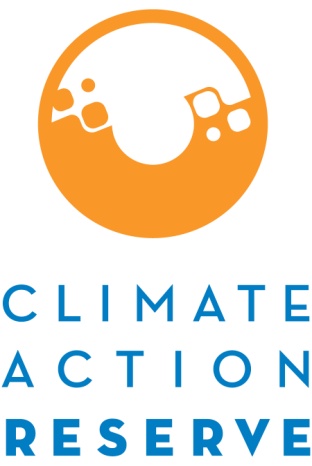 Urban Tree Planting Project Protocol Project Design Document TemplateThe Project Design Document (PDD) Template must be completed for the project’s initial reporting period.  This template is only intended as guide and provides the minimum required information to be reported. This template is designed for use with the Urban Tree Planting Project Protocol Version 2.0 (UTPPP). The Urban Forest Owner has the option to include additional information at their discretion. IntroductionProject DefinitionProject Definition (Section 2.1) Urban Forest Owner (Section 2.2, 2.3, & 2.4)Project Eligibility Project Location (Section 3.1) and Project Area (Section 3.2)Project Commencement (Section 3.3)Additionality (Section 3.4)Legal Requirements Test (Section 3.4.1)Performance Test (Section 3.4.2)Project Crediting Period (Section 3.5)Minimum Time Commitment (Section 3.6)Social and Environmental Co-Benefits (Section 3.7)GHG Assessment Boundary and Project Inventory DevelopmentGHG Assessment Boundary (Section 4)Inventory Design and Sampling ProcessData Management SystemQuantification Methodologyunits.Quantification of Carbon in Live and Dead Trees from Project Data Inventory Update ProcessQuantifying Net GHG Reductions and RemovalsUrban Tree Planting Baseline (Section 5.1)Estimating baseline onsite carbon stocksDetermining actual onsite carbon stocksCalculating Total GHG Reductions and RemovalsCalculating the project’s Primary EffectsFinal Summary